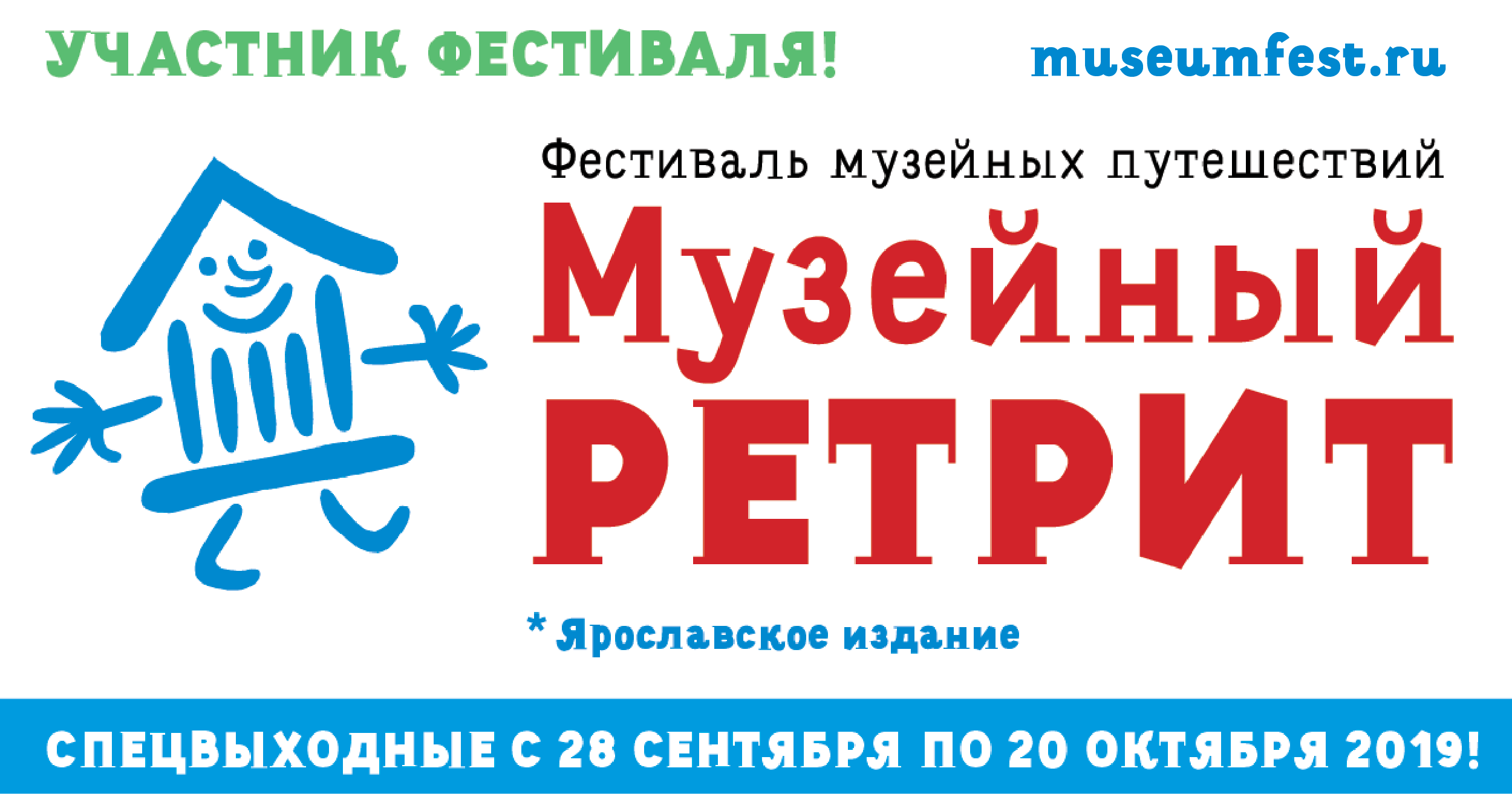 Адрес и контактыЯрославская область, Гаврилов-Ям, улица Комарова, дом 1
Координаты: 57.304894, 39.850362Телефон: 8-920-123-00-55Сайт: https://lokalov.com5-6 октября12-13 октября19-20 октября10.00-17.00(каждый час)Музейный рассказ «Локаловская мануфактура — Льнокомбинат «Заря социализма»— Технопарк»Стоимость 100 руб./чел.5-6 октября12-13 октября19-20 октября11.00, 13.00,15.00Фабричная экспедиция «На руинах эпохи»Стоимость 200 руб./чел.